Приложениек постановлению № 17от 01.06.2022г.ПЕРЕЧЕНЬобъектов, находящихся в муниципальной собственности муниципального образования Лоинского сельского поселения Смоленского района Смоленской области, в отношении которых планируется заключение концессионных соглашений в 2022 годуАдминистрация 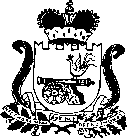 Лоинского сельского поселения Смоленского района Смоленской областиП О С Т А Н О В Л Е Н И Е от  21.01. 2022 года №   6/1Об утверждении перечня объектов,находящихся в муниципальной собственности муниципального образования Лоинского сельского поселенияСмоленского района Смоленской области, в отношении которых планируется заключение концессионных соглашенийВ соответствии с  Федеральным законом от 21.07.2005 № 115-ФЗ «О концессионных соглашениях», Порядком формирования и утверждения перечня объектов, в отношении которых планируется заключение концессионных соглашений, утвержденным постановлением Администрации Лоинского сельского поселения Смоленского района Смоленской области, руководствуясь Уставом Лоинского сельского поселения Смоленского района Смоленской области,  Администрация Лоинского сельского поселения Смоленского района Смоленской области  п о с т а н о в л я е т:    1. Утвердить прилагаемый перечень объектов, находящихся в муниципальной собственности муниципального образования Лоинского сельского поселения Смоленского района Смоленской области, в отношении которых планируется заключение концессионных соглашений в 2022 году.	 2. Разместить настоящее постановление, Перечень, указанный  в пункте 1 настоящего постановления, на официальном сайте Российской Федерации для размещения информации о проведении торгов (www.torgi.gov.ru) и на официальном сайте Администрации сельского поселения Смоленского района Смоленской области в информационно-телекоммуникационной сети «Интернет».3.  Контроль за использованием настоящего оставляю за собой.Глава муниципального образования                                                     Лоинского сельское поселениеСмоленского района Смоленской области                 Н.С. Лапеченков                                                                         №п/пНаименование объекта Адрес объектаГод вводаПлощадь объектакв.мПланируемая сфера применения объекта Кадастровый номеробъектаДокумент, удостоверяющий право муниципальнойсобственности на объект1Артезианская скважина д. ЛоиноЛоинское сельское поселение Смоленского района Смоленской области, д. Лоино1990жилищно-коммунальное хозяйство67:18:0010102:294Свидетельство о регистрации права серия 67-АВ №1777812Водонапорная башня д. ЛоиноЛоинское сельское поселение Смоленского района Смоленской области, д. Лоино1990жилищно-коммунальное хозяйство67:18:0010102:192Свидетельство о регистрации права серия 67-АВ 1778173Водопроводная сеть д. ЛоиноЛоинское сельское поселение Смоленского района Смоленской области, д. Лоино1990жилищно-коммунальное хозяйство67:18:0000000:1686Свидетельство о регистрации права 0470084Артезианская скважина д. ХолодилыЛоинское сельское поселение Смоленского района Смоленской области, д. Холодилы1977жилищно-коммунальное хозяйство67:18:0230101:57Свидетельство о регистрации права серия 67-АВ 1839645Водонапорная башня д. ХолодилыЛоинское сельское поселение Смоленского района Смоленской области, д. Холодилы1977жилищно-коммунальное хозяйство67:18:0230101:58Свидетельство о регистрации права серия 67-АВ 1779436Водопроводная сеть д. ХолодилыЛоинское сельское поселение Смоленского района Смоленской области, д. Холодилы1977жилищно-коммунальное хозяйство67:18:0230101:61Свидетельство о регистрации права серия 0470077Артезианская скважина д. БорокЛоинское сельское поселение Смоленского района Смоленской области, д. Борок1962жилищно-коммунальное хозяйство67:18:0010101:99Свидетельство о регистрации права серия 67-АВ 1777828Водонапорная башня д. БорокЛоинское сельское поселение Смоленского района Смоленской области, д. Борок1962жилищно-коммунальное хозяйство67:18:0010101:97Свидетельство о регистрации права серия 67-АВ 1777339Водопроводная сеть д. БорокЛоинское сельское поселение Смоленского района Смоленской области, д. Борок1962жилищно-коммунальное хозяйство67:18:0000000:1653Свидетельство о регистрации права серия 047006